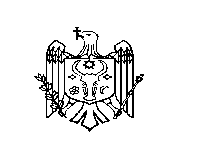 REPUBLICA MOLDOVACONSILIUL RAIONAL ŞTEFAN VODĂDECIZIE nr. 1/3din 25 februarie 2016 Cu privire la casarea unor mijloace fixe Aferent demersurilor IMSP Centrul de sănătate Talmaza, ÎM Centrul stomatologic Ștefan Vodă nr. 5 din 25.01.2016 și IMSP Centrul de sănătate Olănești;în conformitate cu Regulamentul privind casarea bunurilor uzate, raportate la mijloacele fixe aprobat prin Hotărârea Guvernului Republicii Moldova nr. 500 din 12 mai 1998;în baza art. 43, alin. (2), art. 46 şi art. 77, alin. (1) din Legea nr.436–XVI din 28 decembrie 2006 privind administraţia publică locală, Consiliul raional Ștefan Vodă DECIDE:1. Se permite casarea unor mijloace fixe administrate de:1.1. IMSP Centrul de sănătate Talmaza, în sumă de 21516,98 (douăzeci și una mii cinci sute șaisprezece) lei, 98 bani, conform anexei nr.1. 1.2. ÎM Centrul stomatologic Ștefan Vodă, în sumă de 49631 (patruzeci și nouă mii șase sute treizeci  si unu) lei, conform anexei nr.2. 1.3. IMSP Centrul de sănătate Olănești, în sumă de 56230 (cincizeci și șase mii două sute treizeci) lei, conform anexei nr.3. 2. Managerii instituțiilor medico-sanitare publice nominalizate vor institui comisiile de casare a mijloacelor fixe specificate în pct.1 al prezente decizii, care vor perfecta toate actele necesare şi vor determina oportunitatea utilizării anumitor agregate, piese şi materiale ale obiectelor casate, în conformitate cu prevederile legislaţiei în vigoare.3. Comisiile de casare vor activa în conformitate cu prevederile Regulamentului privind casarea bunurilor uzate, raportate la mijloacele fixe aprobat prin Hotărârea Guvernului Republicii Moldova nr. 500 din 12 mai 1998.4. Direcția finanţe va verifica corectitudinea perfectării actelor de casare, inclusiv determinarea uzurii, argumentarea motivelor casării mijloacelor fixe şi trecerii la bilanţul instituțiilor a mijloacelor valorificate în rezultatul casării.5. Controlul executării prezentei decizii se pune în sarcină dlui Vasile Gherman, vicepreşedintele raionului.6. Prezenta decizie se aduce la cunoştinţă:Oficiului teritorial Căuşeni al Cancelariei de Stat;Direcţiei finanţe;IMSP Centrul de sănătate Talmaza;ÎM Centrul stomatologic Ștefan Vodă;IMSP Centrul de sănătate Olănești;Prin publicare pe pagina web și în Monitorul Oficial al Consiliului raional Ștefan Vodă;Preşedintele şedinţei                                                                       Maria CreciunSecretarul Consiliului raional                                                             Ion Ţurcan                                      Anexa nr.1la decizia Consiliului raional Ştefan Vodă nr.1/3 din 25 februarie 2016Lista mijloacelor fixe propuse spre casare, administrate de ÎMSP Centrul de sănătate TalmazaAnexa nr.2la decizia Consiliului raional Ştefan Vodă nr.1/3 din 25 februarie 2016Lista mijloacelor fixe propuse spre casare, administrate de ÎM Centrul stomatologic Ștefan VodăAnexa nr.3la decizia Consiliului raional Ştefan Vodă nr.1/3 din 25 februarie 2016Lista mijloacelor fixe propuse spre casare, administrate de ÎMSP Centrul de sănătate OlăneștiNr d/oDenumireaAnul produceriiValoarea de bilanțUzura Cantitatea(unități) 1Calicoscop19724061,004061,0012Fotoliu ginecologic19854177,004177,0013Instrument pentru chirurgia minoră19905194,745194,7414Ocular test pentru oftalmologie19923191,243191,2415Set pentru imobilizare19953580,003580,0016Termostat 19801313,001313,001TOTAL21516,98Nr d/oDenumireaAnul produceriiValoarea de bilanțUzura Cantitatea(unități) 1Fotoliu Herodent198812381,0012381,0012Fotoliu stomatologic HCZM-0319905115,005115,0013Instalație Herodent1988 17013,0017013,0014Instalație stomatologică US-10198815122151221TOTAL49631,00Nr d/oNr d/oDenumireaAnul produceriiValoarea de bilanțUzura Cantitatea(unități) Cantitatea(unități) CS OlăneștiCS OlăneștiCS Olănești11Calorimetru KFK-3199110399,0010399,001122Complet de oxigen p/u urgență20043703,003703,001133Microscop 200311651,0011651,001144Set de tonometre oculare200310416,0010416,001155Set de imobilizare20033580,003580,0011TOTAL CS Olănești39689,0039689,0039689,0039689,00OMF CăplaniOMF CăplaniOMF Căplani1Complet de oxigen p/u urgențăComplet de oxigen p/u urgență20033703,003703,003703,0012.Oftoofalmoscop Oftoofalmoscop 20049258,009258,009258,0013Set de imobilizareSet de imobilizare20043580,003580,003580,001TOTAL OMF CăplaniTOTAL OMF CăplaniTOTAL OMF Căplani16541,0016541,0016541,00TOTALTOTALTOTAL56230,0056230,0056230,00